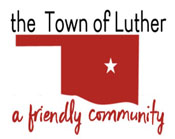 NOTICE OF SPECIAL MEETING OF THE LUTHER PUBLIC WORKS AUTHORITYTHURSDAY, JANUARY 28, 2021 AT 6:30 P.M.LUTHER TOWN HALL108 SOUTH MAIN STREET, LUTHER, OKLAHOMA 73054SPECIAL MEETING AGENDACall to orderInvocationPledge of AllegianceRoll CallDetermination of a quorumTrustee CommentsTrustee One (Terry Arps)Trustee Two (Brian Hall)Consideration, discussion and possible action regarding repairs to the Wildhorse Park lift station. Consideration, discussion and possible action to enter into an agreement with The Dump Depot regarding disposal of wastewater from septic systems and portable toilets.Trustee Three (Trandy Langston)Trustee Four (Jeff Schwarzmeier)Trustee Five (Jenni WhiteCitizen participation:  Citizens may address the Board during open meetings on any matter on the agenda prior to the Board taking action on the matter. On any item not on the current agenda, citizens may address the Board under the agenda item Citizen Participation. Citizens should fill out a Citizen’s Participation Request form and give it to the Mayor. Citizen Participation is for information purposes only, and the Board cannot discuss, act or make any decisions on matters presented under Citizens Participation. Citizens are requested to limit their comments to two minutes.Adjourn._______________________________________Scherrie Pidcock, Interim Town Clerk/TreasurerAgenda Posted Tuesday, January 26, 2021, at Luther Town Hall, on Facebook at The Town of Luther, and on our website at www.townoflutherok.com prior to 6:30 pm.